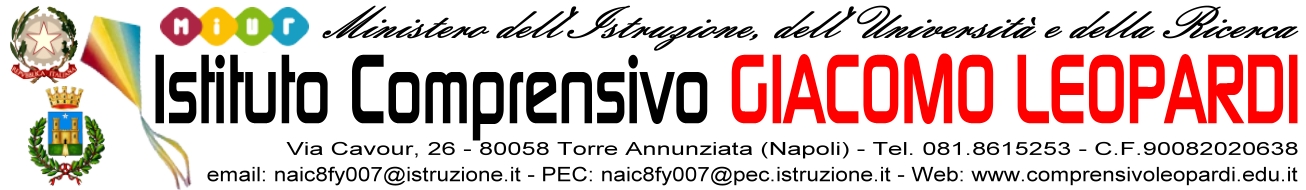 AL DIRIGENTE SCOLASTICO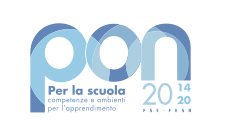 I.C. “G. LEOPARDI” Torre AnnunziataALLEGATO  1DOMANDA DI PARTECIPAZIONE IN QUALITA’ DI ESPERTO ESTERNO AL  PROGETTO: Titolo progetto: “Competente…Mente" –- Autorizzazione :comunicazione MIUR prot. 9707 del 27/04/2021–CUP:D43D21002320006Fondi Strutturali Europei – Programma Operativo Nazionale “Per la scuola, competenze e ambienti per l’apprendimento” 2014-2020. Avviso pubblico prot. 9707 del 27/04/2021 - FSE - Asse I – Istruzione – Fondo Sociale Europeo (FSE).Obiettivo Specifico 10.2: Miglioramento delle competenze chiave degli allievi – Azione 10.2.2 2021 Realizzazione di percorsi educativi volti al potenziamento delle competenze e per l’aggregazione e la socializzazione delle studentesse e degli studenti nell’emergenza Covid 19. (Apprendimento e socialità – Sotto azione 10.2.2A. Codice progetto:“10.2.2A-FSEPON-CA-2021-67"Il/la sottoscritto/a________________________________________________________________________________nato/a a ________________________________________il_______________________________residente a ________________________________in via/piazza______________________n.______C.F. ________________________________________TEL.________________________e-mail_________________________________________,CHIEDEdi partecipare alla selezione in qualità di ESPERTO ESTERNO  , per il seguente progetto PON FSE:“COMPETENTEMENTE”Per il seguente modulo formativo:AMICA GRAMMATICAMATEMATICA…MENTEMATEMATICA_ LABVIRTUAL TOUR NELLA VILLA DI LUCIUS CRASSIUSSCACCO MATTOKARATE A SCUOLAIL TEATRO DEI PUPIANDIAMO IIN SCENA…ATTO IA tal fine, valendosi delle disposizioni di cui all’articolo 46 del DPR 28 dicembre 2000 n. 445, consapevole delle sanzioni stabilite per le false attestazioni e mendaci dichiarazioni, previste dal Codice Penale e dalle leggi speciali in materia: DICHIARAsotto la personale responsabilità di:essere cittadino italiano;essere in godimento dei diritti politici;essere in possesso dei titoli dichiarati nel curriculum-vitae;non avere subito condanne penali;non avere procedimenti penali pendenti;essere/non essere dipendente dell’amministrazione scolastica;aver preso visione del Bando e approvarne senza riserva ogni contenutoSi allega: 1. Curriculum vitae in formato europeo 2. Copia di valido documento d'identità 3. Tabella valutazione titoli (ALL.2).Data, 							                Firma del richiedente 							_____________________________________TRATTAMENTO DEI DATIIl/la sottoscritto/a con la presente, ai sensi degli articoli 13 e 23 del D.Lgs. 196/2003 (di seguito indicato come “Codice Privacy) e successive modificazioni ed integrazioni (reg. UE 679/16)AUTORIZZAL’ I.C. “G. LEOPARDI” di Torre Annunziata al trattamento, anche con l’ausilio di mezzi informatici e telematici, dei dati personali forniti dal sottoscritto; prende inoltre atto che, ai sensi del “Codice Privacy”, titolare del trattamento dei dati è l’Istituto sopra citato e che il sottoscritto potrà esercitare, in qualunque momento, tutti i diritti di accesso ai propri dati personali previsti dall’art. 7 del “Codice Privacy” (ivi inclusi, a titolo esemplificativo e non esaustivo, il diritto di ottenere la conferma dell’esistenza degli stessi, conoscerne il contenuto e le finalità e modalità di trattamento, verificarne l’esattezza, richiedere eventuali integrazioni, modifiche e/o la cancellazione, nonché l’opposizione al trattamento degli stessi).Data, 							                Firma del richiedente 							_____________________________________